Associated Student Government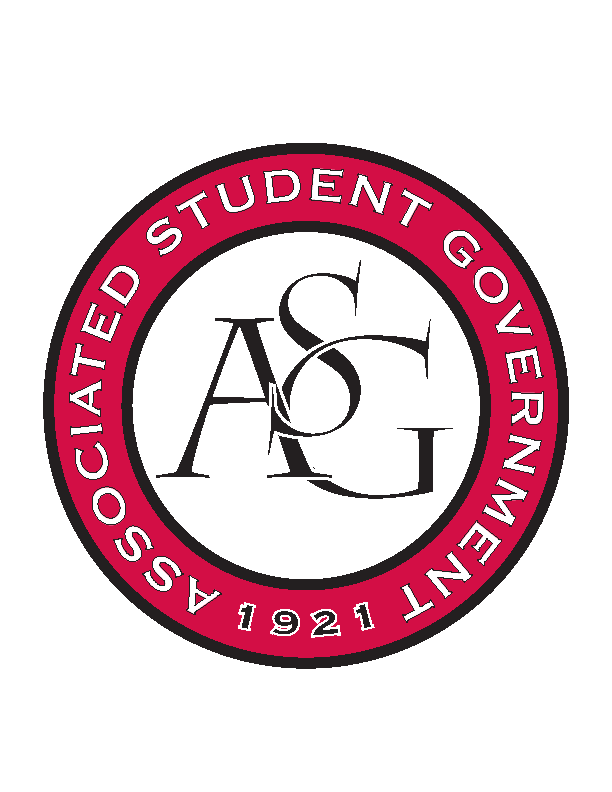 Office of Financial Affairs Meeting MinutesSeptember 13th, 2018Call to Order Roll Call Adam CorralColin GonzalezEmily RicheyKirsten JamesMadeline BrownPloy PleetissamuthSofia HadleyWilliam NeelyZachary KeatingSally proxy first 3 minutesProxiesAlexis ValdesBrittany FulmerNicholas FosterSally GairhanApproval of the MinutesAppealsNoneAudit ReportsNoneOld BusinessGreek Life Budget PortalCut them to 18 students and 1 advisor$680.00Approved (9-0)Society of Hispanic Professional EngineersWe will allocate $1750.00Approved (9-0)Crop, Soil, and Environmental Sciences Undergraduate ClubApproved (9-0)The Higher Education OrganizationApproved (9-0)Society of Women EngineersApproved (9-0)New BusinessIranian Students AssociationPulled out because they added food Pre-event consultation Submitted new budget, we will read it next weekSame budget + foodGraduate Society of Women Engineers at the University of ArkansasApproved (9-0)Caribbean Student AssociationHow will they specifically make this educational? Great idea, we just need more details!Approved (9-0)Food Science ClubApples for $500?Is there a specific reason you are buying apples from this place?Why do you need so many apples?Labels were very expensive tooWhat time will you host this event?Approved (7-2)Contemporary Sculpture SocietyApproved (9-0)Biomedical Engineering SocietyLateThey can resubmit by SaturdayDenied (9-0)Student Alumni Association What is the rate for the UAPD officers?Approved (8-0-1)AnnouncementsStart doing audits!ASG Retreat is this Sunday 1-5Eat lunch before you come but there will be snacksBusiness casualGrad Ed Auditorium Soccer game on September 20th against Texas A&MOctober 1st-5th is ring weekPrescribed to Death Memorial is October 3rd-9thEducating students on the dangers of the Opioid Epidemic National Readership week October 7th-13th  Audrey Walker needs help with Boss Hog Outfitter Apply on Hogsync—closes next Friday!Sign up for Rolling with the Razorbacks because we got a second bus!September 22ndAdjournment 